新 书 推 荐中文书名：《拯救罪恶之城：威廉·特拉弗斯·杰罗姆，斯坦福·怀特，以及本世纪的原罪》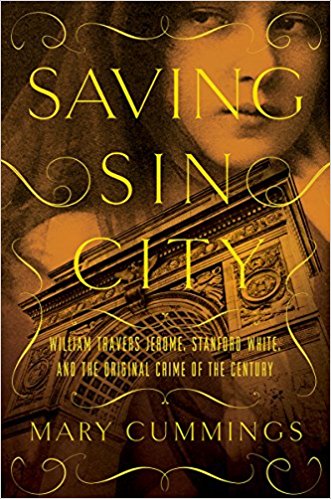 英文书名：SAVING SIN CITY: WILLIAM TRAVERS JEROME, STANFORD WHITE, AND THE ORIGINAL CRIME OF THE CENTURY作    者：Mary Cummings出 版 社：Pegasus Books代理公司：Biagi/ ANA/Jessica Wu页    数：336页出版时间：2018年5月代理地区：中国大陆、台湾审读资料：电子稿类    型：传记/回忆录内容简介：1906年，斯坦福·怀特（Stanford White）——那个时代最著名的建筑师之一，在塑造纽约市城市形象方面的地位无人能及——被哈利·K. 肖（Harry K. Thaw）所谋杀，而这起案件    但在这个出了问题的三角恋中，还有其他的角色，他们也在怀特谋杀案这个不可思议的事件中扮演着角色。在这当中，最主要的一个人便是雄心勃勃的地区检察官威廉·特拉弗斯·杰罗姆（W illiam Travers Jerome），如果起诉肖，他就有可能在事业上取得突破，这个机会摆在了他的眼前。屡获殊荣的记者玛丽·卡明斯（Mary Cummings）通过杰罗姆的故事，从一个崭新的角度，揭示了这个令人难以置信的犯罪事件，这个对于我们现在这个时代已经广为人知的事件。    肖是一个匹兹堡富豪的继承人，他放荡不羁，精神错乱，有虐待狂的倾向。而怀特则是一名艺术领域的天才，也是当时的世界一流建筑师之一。他迷上了一个叫做伊芙琳·内斯比特（Evelyn Nesbit）的十几岁的合唱队女孩。怀特想要得到内斯比特，但出人意料的是，内斯比特也成了肖锁定的目标。内斯比特和肖后来结婚了，但肖对怀特过去与内斯比特的关系始终十分妒忌和愤怒，这最终导致了怀特骇人听闻的谋杀案——以及在数十名目击者面前对肖的罪行的更令人震惊的审判。    这位前途光明的年轻检察官发现，当他与形形色色的骗子、放荡的贵族和腐败的政客进行斗争时，他对自己和法律的信心受到了严峻考验。卡明斯的巧妙地揭露了杰罗姆不得不面对的社会问题——这些问题此前一直被掩饰在纽约灯红酒绿的表面之下。《拯救罪恶之城》充满了迷人的戏剧性、丰富的时代细节和激发人们兴趣，让人感同身受的人物，它为这起臭名昭著的犯罪行为提供了新的线索，这些犯罪行为的影响在二十一世纪仍有回响。作者简介：玛丽·卡明斯（Mary Cummings）是一位作者和历史学家。她因撰写约瑟夫·海勒（Joseph Heller）的讣告，获得纽约新闻协会颁发的奖项，并凭借名为“混乱水域”（Troubled Waters）的一系列报道长岛地下水供应遭受威胁的文章，获得“最佳深度报道奖”。 她曾为《纽约时报》（The New York Times）、《新闻日报》（Newsday）、《纽约消费导刊》（Time Out New York）等报刊杂志撰稿，并在南安普顿出版社（The Southampton Pres）担任美术编辑和重要报道作家。她毕业于史密斯学院（Smith College），并在石溪大学（Stony Brook University）获硕士学位。她目前住在纽约南安普敦。媒体评论： “引人入胜……通过详尽的研究和生动的叙述，卡明斯展现出标志性的东村街道的现实景观和隐喻性的景观，并在这个过程中讲述了这里人和发生在这里的事。”----《书目杂志》（Booklist）    “一部及时、发人深省、文笔优美的作品。”----詹姆斯·普雷斯利（James Presley），《幻影杀手》（The Phantom Killer）的作者    “这是一本多么有趣和令人振奋的书啊。这本书研究深入，发人深省，带领读者进行了一场穿越纽约历史的旅程。”----布拉德·里卡（Brad Ricca），《夏洛克·福尔摩斯女士》（Mrs. Sherlock Holmes）和《超级男孩》（Super Boys）的作者“卡明斯生动地将镀金时代的生活展现在读者的面前，并对当今的诱骗点击量的新闻文化和流行的富贵病进行了暗示。本书无论对于流行历史爱好者还是真正的罪案迷来说，都是本十分有趣的读物。”《图书馆周刊》（Library Journal）“一部不同凡响的历史作品。”----大众文化协会（Popular Culture Association）“这是一个和我们自己的时代不一样的故事，当时纽约人被卷入了一场对财富的欲望的传染病中。这本书是一个非常有趣的故事，讲得很好，也很清醒。”----NPR谢谢您的阅读！请将反馈信息发至：吴伊裴（Jessica Wu）安德鲁﹒纳伯格联合国际有限公司北京代表处北京市海淀区中关村大街甲59号中国人民大学文化大厦1705室，100872电 话：010-82449901传 真：010-82504200Email：Jessica@nurnberg.com.cnHttp://www.nurnberg.com.cn新浪微博：http://weibo.com/nurnberg豆瓣小站：http://site.douban.com/110577/